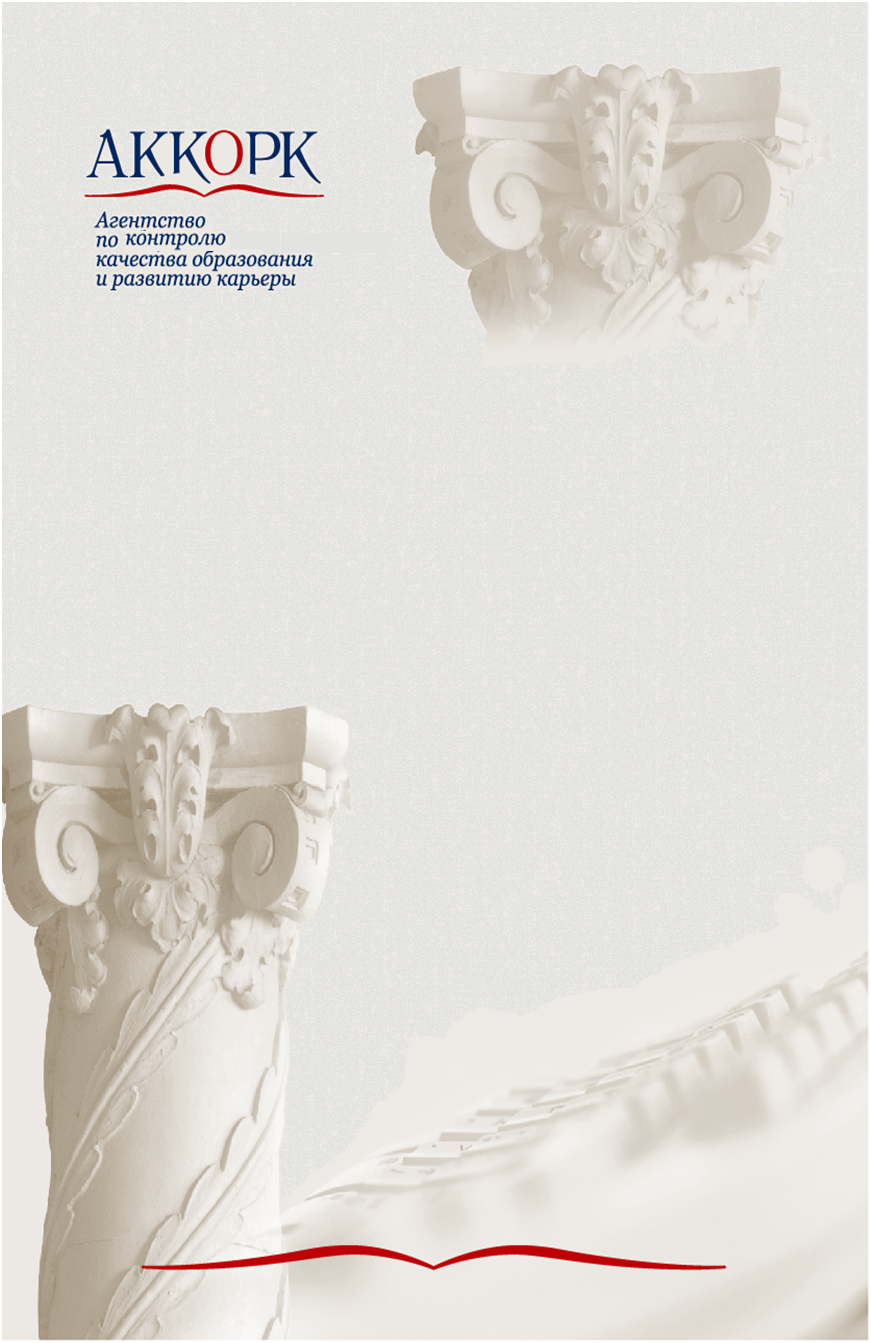 ОТЧЁТо результатах внешней оценки основной образовательной программы высшего образованияСоциальная работапо направлению 39.04.02 Социальная работа (магистратура) Санкт-Петербургский государственный университетЭксперты: Аникеева О.А.Островская М.А.Сидохин В.Ф.Менеджер Э.Ю. СоболеваМосква – 2018ОГЛАВЛЕНИЕРЕЗЮМЕ ПО ПРОГРАММЕ	31.	Востребованность выпускников программы на федеральном и региональном рынках труда	7Анализ информационных показателей, представленных вузом	82.	Удовлетворенность потребителей результатами обучения	8Выводы и рекомендации экспертов	10ГАРАНТИИ КАЧЕСТВА ОБРАЗОВАНИЯ	111.	Стратегия, цели и менеджмент программы	112.	Структура и содержание программы	123.	Учебно-методические материалы	134.	Технологии и методики образовательной деятельности	145.	Профессорско-преподавательский состав	196.	Материально-технические и финансовые ресурсы программы	207.	Информационные ресурсы программы	218.	Научно-исследовательская деятельность	219.	Участие работодателей в реализации программы	2210.	Участие студентов в определении содержания программы	2311.	Студенческие сервисы на программном уровне	2312.	Профориентация. Оценка качества подготовки абитуриентов	24РЕЗЮМЕ ЭКСПЕРТА	25РЕЗЮМЕ ПО ПРОГРАММЕОбразовательная программа «Социальная работа» реализуется в рамках укрупненной группы специальностей и направлений подготовки 39.00.00 Социология и социальная работа, направления подготовки 39.04.02 Социальная работа (магистратура). Образовательная программа реализуется кафедрой теории и практики социальной работы Санкт-Петербургского государственного университета и ведет к присуждению квалификации (степени) «магистр социальной работы».Обучение студентов в СПбГУ по данной программе осуществляется в очной форме, на госбюджетной и договорной основах, с нормативным сроком обучения 2 года для подготовки магистров, на основании собственного Образовательного стандарта Санкт-Петербургского государственного университета. Актуальная версия стандарта утверждена приказом № 8481 от 29.08.2017 года.Руководство программой по уровню «магистратура» осуществляется доктором философских наук, профессором, заведующим кафедрой теории и практики социальной работы Вячеславом Николаевичем Келасьевым.Очный визит в рамках процедуры внешней оценки образовательной программы проведен экспертами АККОРК в период с 24 по 25 сентября 2018 года.Сильные стороны анализируемой программыОсновная образовательная программа высшего образования по направлению подготовки 39.04.02 Социальная работа (магистратура), реализуемая в Санкт-Петербургском государственном университете, одной из самых сильных сторон является сочетание академического и прикладного образования. Это особенно важно для такого уровня подготовки как магистратура, т.к. магистр может выполнять функции исследователя, преподавателя профессионального образования, а также руководителя организации социального обслуживания, или выполнять руководящие функции в системе управления в социальной сфере. Образовательный процесс организован при участии ведущих ученых, высоко квалифицированного профессорско-преподавательского состава кафедры теории и практики социальной работы, факультета социологии и университета в целом.Другим преимуществом являются тренды практико-ориентированного образования. Наличие Социальной Клиники, созданной при кафедре теории и практики социальной работы, для магистратуры имеет значение научно-практического полигона, где магистры могут не только познакомиться с практическими компетенциями и приобрести первичные навыки, но и провести исследования, апробировать их результаты. Важно отметить высокий уровень включения работодателей в организацию учебного процесса, участие в разработке учебно-методической литературы и методического обеспечения, в определение содержания учебного процесса и проведение занятий, в организацию практики, а также в организацию и проведение ГИА.Третье преимущество – участие студентов и преподавателей в проводимых на факультете социальных исследованиях, в том числе по проблематике социальной работы. Исследования проводятся не только в городе и регионе, не только в стране, но и на международном уровне. Четвертое основное преимущество – взаимодействие на международном уровне. Это и проведение исследований, и организация стажировок, и студенческий обмен. Международные стажировки и международное сотрудничество имеют огромное значение для магистратуры по направлению Социальная работа. Подобное сотрудничество значительно расширяет горизонты профессии, как для преподавателей, так и для студентов, оно создает условия для профессиональной мобильности преподавателей и студентов, позволяет увидеть и почувствовать профессию в контексте глобальных международных проблем, а, следовательно, и более объективно оценить уровень развития и достижения российской социальной работы в контексте международного опыта.Наконец, надо отметить высокое обеспечение материально-техническими и финансовыми ресурсами, информационными ресурсами, студенческими сервисами.Слабые стороны анализируемой программы Стороны образовательной программы, которые можно было бы усилить, это - активизация позиции магистров, многие из которых совмещают профессиональную деятельность и обучение. Включение магистров в исследовательскую, учебную и практическую деятельность может дать им большой профессиональный опыт, а также разгрузить кафедру от ряда методических работ. Такую работу возможно организовать в контексте педагогической практики магистров, что предусмотрено новым принятым ФГОС 3++. Программа педагогической практики может подготовить магистров к педагогической деятельности в том числе во взаимодействии со студентами-бакалаврами.Основные рекомендации по анализируемой программеАктивизация позиции студентов возможна при увеличении доли самостоятельной работы магистров, обеспеченной комплексом учебно-методического материала и разработанными комплексами контроля самостоятельной работы (фонды оценочных средств и контрольно-измерительных материалов). Для магистров это имеет особенное значение, т.к. объем аудиторной работы по условиям образовательной программы довольно мал, а значение теоретической и прикладной подготовки очень велико. Одновременно возможно увеличить включенность студентов в научно-исследовательскую деятельность кафедры, в том числе в рамках Социальной Клиники. Есть возможности включения студентов (после заключения соответствующих договоров с организациями социального обслуживания) в проведение мониторинга качества социального обслуживания, разработку проектов и сценариев отдельных мероприятий для конкретных организаций социального обслуживания. Магистры могли бы выполнять функции руководителей и координаторов бакалаврских рабочих групп в работе с организациями социального обслуживания или в изучении региональных проблем. Участвуя в такой работе, студенты больше ориентируются на самостоятельный поиск необходимого для данной деятельности дополнительного материала, лучше усваивают базовый учебный материал, ориентируются на самостоятельную профессиональную деятельность уже в ходе обучения.КАЧЕСТВО РЕЗУЛЬТАТОВ ОБУЧЕНИЯВостребованность выпускников программы на федеральном и региональном рынках трудаОценка критерия: хорошоАнализ роли и места программы Потребность региона в выпускниках данного направления (в т.ч. наличие и характеристика градообразующих предприятий, обеспечивающих базы трудоустройства выпускников).Согласно статистическим данным региональных органов власти, и результатам опросов выпускников и студентов показывают, что востребованность магистров социальной работы довольно велика. Магистры, имея право на ведение научной и педагогической деятельности, предпочитают организационную в органах социального обслуживания. Это соответствует требованиям рынка труда и адаптируемому стандарту профессиональной деятельности руководителя организации социального обслуживания. С учетом перехода на новые профстандарты выпускники с квалификацией (степенью) магистра социальной работы будут востребованы еще более. Статус образовательной программы, реализуемой в СПбГУ, высок, это обеспечивает хорошее трудоустройство выпускников.	Образовательная политика органов регионального управленияОбразовательная политика органов регионального управления играет большую роль в развитии Санкт-Петербургского университета. Однако СПбГУ – вуз особого статуса, отмеченного в Федеральном Законе «Об образовании в Российской Федерации» (N 273-ФЗ от 29.12.2012); он готовит специалистов для всей страны. По направлению Социальная работа обучаются студенты из многих регионов РФ. В связи с этим учитываются потребности и возможности разных регионов РФ, а образовательная политика вуза строится в соответствии с федеральной образовательной политикой.Характеристика конкурентной среды по данному направлениюВ Санкт-Петербурге довольно высока конкурентная среда в образовании по направлению Социальная работа. Подготовка магистров социальной работы осуществляется в 3 вузах: в Санкт-Петербургском государственном университете, Санкт-Петербургском государственном институте психологии и социальной работы, Российском государственном педагогическом университете им. Герцена.Анализ информационных показателей, представленных вузом	По результатам самообследования, проведенного образовательной организацией, представлены данные о распределении выпускников. Данные, представленные ОО, были подтверждены в ходе изучения соответствующих документов. • Доля контингента выпускников магистратуры, трудоустроившихся в течение одного года после окончания ОО по направлению подготовки (специальности), полученному в результате обучения по ООП – 75%.• Доля контингента выпускников-магистров, трудоустроенных по заявкам предприятий – 20%.• Доля контингента студентов, обучающихся по заказу работодателей, например, на основе трехсторонних (целевых) договоров – 0• Доля контингента выпускников-магистров, работающих по профилю подготовки в регионе – 40%.• Доля контингента выпускников, работающих по профилю подготовки вне региона – 60%.Удовлетворенность потребителей результатами обученияОценка критерия: хорошоРаботодатели как по результатам подготовленного отчета о самообследовании, так и по результатам очного визита показывают полную удовлетворенность качеством подготовки магистров социальной работы. Уровень удовлетворенности студентов в целом довольно высок (93,3%). Однако полностью удовлетворены только 33,3% особенно целенаправленных студентов-магистров. Для увеличения доли удовлетворенных обучением студентов важно повысить их самостоятельность и включенность в реальные практические проекты и программы. Устные опросы студентов подтверждают этот вывод.Прямая оценка компетенций экспертамиОценка критерия: отличноВ процессе очного визита была проведена прямая оценка компетенций студентов выпускного курса. В проведении прямой оценки принимали участие магистры 2 курса, в количестве 7 человек, что составляет 100 % от выпускного курса.В ходе проведения процедуры прямой оценки были использованы контрольно-измерительные материалы, разработанные образовательной организацией, т.к. эти материалы признаны экспертами валидными.При осуществлении процедуры прямой оценки компетенций, эксперты использовали собеседование.По результатам проведения прямой оценки компетенций эксперты выявили, что абсолютное большинство магистров (приводятся результаты в %%, сколько студентов с каким количеством заданий и в каком объеме справились)При проведении оценки качества образования эксперты ознакомились с 7 ВКР (магистерских диссертаций), что составило 100 % от выпускных работ прошлого года по данному направлению. Эксперты сделали вывод о том, что рассмотренные ВКР соответствуют всем заявленным ниже требованиям.Выпускные квалификационные работыВыводы и рекомендации экспертовСтатистические данные, предоставленные региональными органами власти, результаты опросов выпускников показывают, что востребованность магистров социальной работы достаточно велика. Особенность этого уровня подготовки в том, что в магистратуру поступают, как правило, люди, имеющие целенаправленную установку, понимающие, зачем им нужен этот уровень образования. По этой причине у них редко возникают проблемы с трудоустройством. Приведенные данные характеризуют уровень подготовки выпускников как хорошую. Работодатели как по результатам подготовленного отчета о самообследовании, так и по результатам очного визита показывают полную удовлетворенность качеством подготовки магистров социальной работы. Уровень удовлетворенности студентов в целом довольно высок (93,3%). Однако полностью удовлетворены только 33,3% особенно целенаправленных студентов-магистров. Для увеличения доли удовлетворенных обучением студентов важно повысить их самостоятельность и включенность в реальные практические проекты и программы. Устные опросы студентов подтверждают этот вывод.Анализ магистерских диссертаций показывает высокий уровень теоретической подготовки. Анализ письменных работ показывает большую работу научных руководителей со студентами во время написания этих работ. Магистерские диссертации соответствуют требованиям, они написаны грамотно и логично, их тематика актуальна, они основаны на самостоятельно проведенных исследованиях во время прохождения практики.Для студентов подготовлены развернутые рекомендации по подготовке диссертаций («Методические указания по подготовке и защите выпускной квалификационной работы по основной образовательной программе «Социальная работа» по уровню магистратура по направлению 39.04.02 «Социальная работа», «Научный аппарат и оформление текста ВКР», подготовленный проф. Н.А. Головиным и др.). Однако в анализе практического опыта в магистерских диссертациях могло бы быть больше материалов и результатов, полученных в рамках участия магистров в исследовательских проектах НИД кафедры, факультета и сторонних научно-производственных и научно-исследовательских организаций (в коллективных научных проектах). В настоящее время почти исключительно используются результаты самостоятельно проведенных исследований, что не всегда дает объективную информацию ввиду сложности проведения репрезентативных исследований силами одного студента. Работа в составе научного коллектива бывает более продуктивной и качественной, дает реальный опыт участия в научной деятельности.Рекомендации Расширить включение студентов-магистров в проведение кафедральных исследований (результатов НИД кафедры, факультета и сторонних научно-производственных и научно-исследовательских организаций).По возможности расширить педагогическую практику магистров в учебном процессе за счет привлечения их к образовательной деятельности со студентами-бакалаврами младших  курсов (подготовка и проведение практических и семинарских занятий под наблюдением доцента кафедры, организационно-методическая работа). Активизировать методы преподавания учебных дисциплин, активизировать интерактивные формы преподавания. Профессорско-преподавательским составом кафедры разработаны такие интерактивные методы ведения занятий как учебные дискуссии, тренинги, организационно-деятельностные и деловые игры, кейс-методы, учебные технологии «мозговой штурм» и другие. Но в реальной практике эти методы используются недостаточно активно. ГАРАНТИИ КАЧЕСТВА ОБРАЗОВАНИЯСтратегия, цели и менеджмент программыОценка критерия: отличноСильные стороны программыКачество подготовки магистров социальной работы – выпускников СПбГУ работодатели оценивают высоко. 100% из них полагают, что компетенции выпускников программы магистратуры полностью соответствуют требованиям, предъявляемым к современным специалистам отрасли. Доля контингента выпускников-магистрантов, удовлетворенных результатами обучения – 93,3%; доля выпускников, полностью удовлетворенных результатами обучения, – 33,3%; в основном удовлетворенных – 60%. Это несколько выше, чем у бакалавров, что объясняется тем, что в магистратуру идут более мотивированные люди.Устные опросы студентов показали, что у магистров так же, как и у бакалавров, есть потребность в более активных формах обучения: в повышении их самостоятельности и включенности в реальные практические проекты и программы. Это соответствует основным трендам в развитии образовательной программы. Можно предположить, что создание Социальной клиники при кафедре теории и практики социальной работы может внести большой вклад в решении этой задачи.Часть магистров работают, совмещая образование работу по направлению подготовки. Хотя организация учебного процесса, как правило не предусматривает такой возможности. РекомендацииРазвивать деятельность Социальной Клиники и контакты с работодателями, включение студентов в практико-ориентированную деятельность организаций социального обслуживания разных форм собственности, в том числе в волонтерскую деятельность.Разработать систему послевузовского сопровождения выпускников для повышения уровня адаптированности выпускников и закрепления их на рабочем месте.Расширить включение студентов, особенно выпускных курсов в практико-ориентированные исследования факультета и кафедры; изыскать возможность внедрения в практику студенческие разработки.Обоснование: это укрепит единство академической и практико-ориентированной частей профессионального образования, повысит заинтересованность студентов в учебном процессе и успешном завершении образования. Структура и содержание программы	Оценка критерия: отлично	Сильные стороны программыВ компетентностно-ориентированном учебном плане магистратуры образовательной программы научно-исследовательская практика включена во все 4 семестра.В рабочей программе дисциплины «Научно-исследовательская практика» в разделе 2.2. Структура и содержание учебных занятий указано, что: «Практика проводится в соответствии с индивидуальной программой, составленной магистрантом совместно с научным руководителем», поэтому задания на преддипломную практику должны учитывать тематику выпускных квалификационных работ.Для студентов подготовлены развернутые рекомендации по подготовке курсовых работ и ВКР («Методические указания по подготовке и защите выпускной квалификационной работы по основной образовательной программе «Социальная работа» по уровню магистратура по направлению 39.04.02 «Социальная работа», «Научный аппарат и оформление текста ВКР», подготовленный проф. Н.А. Головиным и др.). Однако в анализе практического опыта в данных работах студентов могло бы быть больше материалов и результатов, полученных в рамках участия студентов в исследовательских проектах НИД кафедры, факультета и сторонних научно-производственных и научно-исследовательских организаций (в коллективных научных проектах). В настоящее время почти исключительно используются результаты самостоятельно проведенных исследований, что не всегда дает объективную информацию ввиду сложности проведения репрезентативных исследований силами одного студента. Работа в составе научного коллектива бывает более продуктивной и качественной, дает реальный опыт участия в научной деятельности.РекомендацииПо результатам опроса студентов рекомендуется усилить методы проверки практико-ориентированных профессиональных навыков (например, разработка кейсов, практических задач, в ходе решения которых студенты могут проявить первичные навыки работы с нормативной базой, с документацией, а также знание алгоритмов профессиональных действий при проведении диагностики, выявления нуждаемости и формировании индивидуальной программы предоставления социальный услуг или индивидуальной программы реабилитации абилитации др.). Выполняя виртуально такие задания, студенты мобилизуют свои знания, полученные в течение всего курса обучения, учатся мыслить комплексно и практически.Учебно-методические материалыОценка критерия: отличноСильные стороны программы. В библиотеке по основной образовательной программе по уровню магистратура: - общее количество печатных изданий основной литературы, перечисленной в рабочих программах дисциплин, в наличии (суммарное количество экземпляров) в библиотеке – 1214;- общее количество наименований основной литературы, указанной в рабочих программах дисциплин (модулей), имеющихся в электронном каталоге электронно-библиотечной системы – 122.Разработка проектов учебно-методической документации производится педагогическими, научно-педагогическими работниками по поручению ректора или уполномоченного им должностного лица либо по собственной инициативе.Согласно пункту 2.4 Положения об организации работы учебно-методических комиссий обучающиеся СПбГУ, научно-педагогические и иные работники СПбГУ представители профессиональных сообществ и организаций-работодателей, иные заинтересованные лица вправе обращаться в Комиссию с предложениями по вопросам содержания образовательных программ, методик преподавания, иным учебно-методическим вопросам и направлять председателю Комиссии учебно-методические разработки. Рекомендации По результатам опросов студентов и преподавателей эксперты сформировали рекомендации о расширении электронного контента библиотечного фонда. Можно рекомендовать сформировать комплекты материалов и литературы по учебным дисциплинам, согласованным с системой контрольно-измерительных материалов, направленных на проверку уровня освоения компетенций в ходе самостоятельной работы.Технологии и методики образовательной деятельности	Оценка критерия: отлично	Сильные стороны программы 	Образовательная программа имеет деление на 2 профиля: «Инновационные технологии в социальной работе» и «Управление в социальной работе». В соответствии со спросом на специалистов в настоящий момент подготовка ведется по профилю «Инновационные технологии в социальной работе».Учебный план позволяет за счет профильных и элективных дисциплин сформировать индивидуальные образовательные траектории, коррелирующие с региональными потребностями рынка труда и согласованных с работодателями. Предусмотрено согласование программы с работодателями посредством их работы в УМК и Совете образовательных программ.Виды занятий практикуются при проведении учебного процесса по данной ООП. Магистратура: лекции, семинары, консультации, практические занятия, обсуждение кейса, предложенного преподавателем; разработка программы и инструментария эмпирического исследования, анализ и презентация результатов исследования, контрольные работы, эссе, написание рефератов, групповые дискуссии, презентации докладов.В ходе проведения очного визита эксперты посетили занятие, анализ которого представлен ниже. ФИО преподавателя –профессор Шипунова Татьяна Владимировна, доктор социологических наук.Направление подготовки – Социальная работаДисциплина/модуль – Современные подходы к управлению системой социального обслуживанияВид учебного занятияТема занятия: «Современные подходы к управлению системой социального обслуживания».Задачи занятия: 1). Ознакомить с основными понятиями; 2). Рассмотреть особенности менеджмента в социальной сфере; 3). Дать определение управлению системой социального обслуживания и рассмотреть его аспекты, цели, основные положения; 4). Рассмотреть основные принципы социального обслуживания в их соотнесенности с управлением производством социальных услуг.Материально-техническое обеспечение занятия: аудитория, видеопроекционное оборудование. Укажите:Укажите:Рекомендуемая литература по теме– Социальное управление: качество, технологии, инновации: сб. науч. ст. / под ред. Л.Т. Волчковой. – СПб.: Изд-во СПбГУ, 2010.– Зарецкий А.Д. Менеджмент социальной работы: учебное пособие. – Изд. 2-е доп. И перераб. – Ростов н/Д: Феникс, 2008. – КноррингВ.И. Социальноеуправление: государство, коллектив, личность. – М.: Экзамен, 2008.– Новые подходы в социальной работе и возможности непрерывного образования. – СПб.: С–Петерб гос. университет, 2002. С. 24-37.– Социальный менеджмент. Сборник текстов. СПб.: С–Петерб гос. университет 2001.– Социальная политика в современной России: реформы и повседневность: коллективная монография / ред. П. Романов, Е. Ярская-Смирнова. – М.: ООО "Вариант" ЦСПГИ, 2008.– Шипунова Т. В. Эволюция и проблемы менеджмента социальной работы //Управленческое консультирование. - 2009. - № 2. С. 153-170. (статья в PDF отправлена студентам на электронный адрес группы)ОЦЕНКА ПРЕПОДАВАТЕЛЯПри камеральном анализе отчета о самообследовании, анализе учебного плана и расписания занятий, эксперты определили, что доля проведения занятий в интерактивной форме в целом по программе предусмотрена в объеме 50%. В процессе проведения очного визита были изучены УМК пяти дисциплин. Анализ отчета о самообследовании показал, что в РПУД предусмотрены такие интерактивные формы как практикумы по решению задач; коллоквиумы; индивидуальные консультации; тренинги. Также предусмотрены занятия с использованием различных технологий: деловые и ролевые игры; организационно-деятельностные игры, групповые проблемные работы; дискуссии; технология «Мозговой штурм»; анализ реальных ситуаций профессиональной деятельности; кейс-метод; метод проектов; лекция одновременно двух лекторов; лекция с заранее запланированными ошибками; мастер-классы; компьютерная симуляция, написание эссе, разработка программы эмпирического исследования. Это очень разнообразные и эффективные учебные технологии, Однако и студенты, и преподаватели отметили, что классические технологии (лекции и семинары) остаются пока преобладающей формой преподавания. На основании проведенного опроса эксперты делают вывод о том, что стратегия развития образовательных программ СПбГУ разработана правильно, она предполагает внедрение наиболее эффективных и инновационных образовательных технологий. Эксперты рекомендуют расширить их использование в образовательном процессе по направлению «Социальная работа».Рекомендации Расширить включение профессорско-преподавательского состава кафедры теории и практики социальной работы к созданию электронных образовательных ресурсов и электронных УМК по дисциплинам, таких как презентации, конспекты лекций, тесты; к участию в обсуждениях на форумах Blackboard. Возможна подготовка серии лекций с презентациями и учебными материалами в дополнение к основному учебному процессу. Это повысит подготовленность студентов к лекциям, семинарам и практическим занятиям, а, следовательно, повысит эффективность проводимых занятий. Преподавателям это позволит разгрузить очные занятия со студентами от повествовательного учебного материала, сделать лекции более актуальными и проблемными.Профессорско-преподавательский составОценка критерия: отличноСильные стороны программы Данную образовательную программу подготовки реализуют преподаватели высокого уровня квалификации. Соотношение докторов наук и кандидатов – около 50% (доктора наук – 52,9%; кандидаты наук – 41,2%). Весь преподавательский состав работает по эффективным контрактам, ведет активную научно-исследовательскую работу, сочетая преподавательскую деятельность и участие в практической деятельности по направлению. Согласно отчету о самообследовании доля преподавателей магистратуры, совмещающих работу в ОО с профессиональной деятельностью по специальности – 58%, это высокий показатель.Профессорско-преподавательский состав ведет активную публикационную деятельность: статьи издаются в рецензируемых научных изданиях, индексируемых в наукометрических базах РИНЦ, WebofScience и Scopus, а также в сборниках материалов международных и всероссийских конференций. Программа кадровой работы с профессорско-преподавательским составом соответствует стратегии развития университета. Кафедра теории и практики социальной работы показывает достойные результаты.Однако уровень удовлетворенности ППС системой мотивации, действующей в образовательном учреждении только 38%, ровно такая же доля частично удовлетворенных, а 23% не удовлетворены этой системой. Это говорит о том, что в этом направлении есть потенциал роста.Рекомендации Эксперты рекомендуют разработать систему мотивации профессорско-преподавательского состава, соответствующую результатам профессиональной деятельности ППС. Для чего рекомендуется проведение исследования причин полной или частичной неудовлетворенности преподавателей действующей системой мотивации (61%, согласно самоотчету, что подтверждается результатами очного визита). Это может стать стимулом к повышению его активности и научной результативности преподавателей. Также очень важно выделить специальную программу поддержки молодых преподавателей для обеспечения преемственности в развитии образовательной программы. Это может быть реализовано в процессе привлечения к преподаванию аспирантов в качестве ассистентов (не только в ходе педагогической практики, но при оформлении в качестве штатных преподавателей). При это следует учитывать, что зарплата молодых преподавателей крайне низка, а нагрузки велики, что задерживает их учебу в аспирантуре. Вероятно, необходимы специальные программы материального стимулирования молодых преподавателей для пополнения рядов ППС.Материально-технические и финансовые ресурсы программыОценка критерия: хорошо Сильные стороны программы Материально-технические ресурсы магистерской образовательной программы опираются на ресурсы университета, предусмотренные Программой развития СПбГУ до 2020 года и Целевой программой Развитие СПбГУ. Самоотчет содержит информацию о финансово-бюджетной деятельности. Дана характеристика аудиторного фонда, в том числе находящегося в пользовании факультета социологии, компьютерное, техническое и методическое обеспечение учебного процесса, наличие компьютерных классов, помещений для проведения лабораторных работ, оснащенных современным оборудованием, помещений общего доступа в Интернет. При самообследовании проведен опрос студентов и преподавателей по вопросам удовлетворенности качеством аудиторий, лабораторий, помещений кафедр, фондов и читального зала библиотеки. В целом удовлетворенность высока, но в отношении обеспеченности библиотечным фондом именно данного направления подготовки есть некоторые проблемы (уровень удовлетворенности преподавателей – 69%.Дополнительный материал Во время проведения очного визита эксперты провели опрос магистров (обучающихся и выпускников), а также интервьюирование преподавателей. Опрос преподавателей и студентов показал, что уровень обеспеченности лабораторными аудиториями довольно высок, но этот фонд используется преимущественно для проведения исследований. По этой причине уровень удовлетворенности как студентов, так и преподавателей техническим и компьютерным обеспечением учебного процесса пока не очень высок. Это лимитирует применение новых технологий высшего образования, что имеет особенно большое значение при подготовке магистров. Следует учесть, что магистры могут быть и преподавателями профессионального образования, следовательно, они должны иметь опыт преподавания самыми передовыми методами. Желательно было бы расширить применение замечательного потенциала лабораторий и компьютерных классов в учебном процессе, в том числе по направлению Социальная работа, например, в визуализации лекций и использовании результатов исследований в учебном процессе. Рекомендации Расширить программу материально-технического обеспечения образовательной программы по направлению «Социальная работа», включая библиотечный фонд и обеспеченность компьютерными аудиториями для проведения занятий.Информационные ресурсы программыОценка критерия: отличноСильные стороны программы Информационные ресурсы университета достаточной велики и разнообразны. Для реализации образовательной программы магистратуры - это достаточная база. Она включает системы «Обучение» и «Обучающийся». Они формируют автоматические задания для формирования курсов и записи обучающихся в системе Blackboard и системы документооборота ДЕЛО. Магистрам обеспечен доступ к научным периодическим отечественным и зарубежным изданиям, в число которых входят ведущие мировые и российские научные журналы по различным отраслям знаний, к учебным и научным изданиям российских и зарубежных авторов, а также к наукометрическим базам. Такой материал особенно важен при подготовке магистров. На базе информационных систем созданы сервисы, позволяющие осуществлять обмен информацией, создавать on-line курсы, вести удаленное обучение, формировать и отслеживать расписание занятий, обеспечивающие электронный документооборот.  Дополнительный материалПри опросе магистрантов, обучающихся по направлению подготовки Социальная работа, выявлено, что пользование информационными ресурсами дает большие возможности, но кафедра в меньшей степени включена в активное пользование всеми указанными сервисами. Рекомендации Рекомендовано расширение использования информационных ресурсов университета в организации подготовки магистров социальной работы. В частности, разработка электронных образовательных ресурсов и открытых онлайн курсов по направлению подготовки «Cоциальная работа». Кроме того, в самоотчете указаны разнообразные инновационные виды учебных занятий (с. 27), а также указание на расширение использования в ООП технологий электронного обучения и дистанционных образовательных технологий (с.27-28).Научно-исследовательская деятельностьОценка критерия: хорошо Сильные стороны программы Научно-исследовательская СПбГУ включена во многие международные программы и проекты. Это исследовательский центр мирового уровня. Факультет социологии не является исключением – он имеет несколько научных лабораторий, которые ведут исследования социальной проблематики. В СПбГУ на основе системы Pure развёрнуто программное обеспечение PureElsevier B.V. с 2017 года.  ППС факультета выполняет исследования по заказу Аппарата Государственной Думы Федерального Собрания РФ, Комитета по труду и занятости Администрации СПб, Комитет по местному самоуправлению, межнациональным и межконфессиональным отношениям Ленинградской области и др. Однако также выявлено, что преподаватели, обеспечивающие образовательный процесс по направлению подготовки «социальная работа», в меньшей степени и менее систематично вовлечены в эту деятельность, так же, как и студенты этого направления подготовки.Дополнительный материал Знакомство с деятельностью лаборатории социальных исследований показало, что особенностью социальных проблем современности является их глобализация, в частности информационная компьютерная безопасность. Это расширяет возможности международного сотрудничества. Опросы магистрантов показали, что значимость участия в научно-исследовательской работе признают 100% опрошенных. Магистры социальной работы хотели бы более активно включаться в подобные проекты, но включенность студентов в научно-исследовательскую работу пока не очень систематична.Рекомендации Активизировать научно-исследовательскую работу магистров, включать их по мере их персональной готовности в выполнение научно-исследовательских проектов и НИД кафедры; в частности, усилить языковую подготовку, добавить в самостоятельную работу магистров задания, связанные со знанием профильной литературы на иностранных языках.  Участие работодателей в реализации программыОценка критерия: отлично Сильные стороны программы Участие работодателей в разработке и реализации образовательной программы для магистров, в формировании содержания практико-ориентированных дисциплин, практик и научно-исследовательской работы студентов очень активно. Отчет о самообследовании содержит исчерпывающую информацию о контактах с работодателями. Осталось за пределами внимания работа по адаптации молодых специалистов на рабочем месте. Дополнительный материалВ процессе очного визита было установлено, что участие работодателей в подготовке магистров может и должно отражать специфику данного уровня подготовки. РекомендацииДля повышения уровня включенности работодателей в подготовке магистров и отражения специфики их подготовки. В частности, возможно временное трудоустройство или стажировка магистров в организациях социального обслуживания разных форм собственности, использование в практике работы данных организаций социальные проекты, разработанные магистрами в составе исследовательских групп и т.д.Участие студентов в определении содержания программыОценка критерия: отличноСильные стороны программы Включение студентов в управляющие организации университета, их участие в научной и инновационной деятельности, в организации отдыха и досуга обучающихся; улучшении их материального и бытового положения и др. – значимый тренд в развитии университета. В отчете содержится развернутая информация о том, что представители студенчества принимают участие в работе Ученого Совета факультета, Ученого Совета СПбГУ, студенческого совета в УМК. Одно из важнейших направлений деятельности студенчества – участие в определении содержания образовательных курсов и дисциплин.Дополнительный материал Опросы магистрантов во время очного визита показывают, что только половина из них полагают, что их мнения существенно могут повлиять на повышение качества образовательных ресурсов.Рекомендации В университете и на кафедре разработан действенный механизм привлечения студентов к определению содержания образовательной программы. Эксперты с учетом данных анкетирования студентов рекомендуют последовательное выполнение программы для повышения уровня информированности студентов с проводимой работой и включения их в разработку учебных программ.Студенческие сервисы на программном уровнеОценка критерия: отлично Сильные стороны программы В информации, представленной СПбГУ студенческие сервисы представлены во всей полноте: организация внеучебной деятельности обучающихся, деятельность профсоюзной организации студентов и аспирантов, Студенческого совета, а также учебно-методических комиссий, комиссий по приему документов для переводов и восстановлений, стипендиальных комиссий, временных комиссий по приемке выполненных работ и оказанных услуг, временных комиссий по распределению путевок на базы отдыха и в санаторий-профилакторий СПбГУ. Дополнительный материалОпросы магистров по теме студенческих сервисов показало, что магистры проявили заинтересованность в зарубежных стажировках, однако их ограничивают слабые знания иностранных языков. Рекомендации Студенческие сервисы в СПбГУ – развитая система, включающая социальную поддержку студентов и программу оздоровления. Опросы показали, что студенты проявляют интерес к зарубежным стажировкам, но для этого они имеют потребность в повышении уровня владения иностранными языками, прежде всего, английским языком. Рекомендация – расширить языковую подготовку магистров по социальной работе, в том числе с помощью организации студенческих мероприятий с приглашением зарубежных студентов, развитием межвузовских контактов по направлению «Социальная работа», проведения студенческих конференций и вебинаров с подключением студентов из зарубежных вузов, в том числе, с дистанционным участием.Профориентация. Оценка качества подготовки абитуриентовОценка критерия: отличноСильные стороны программыПри поступлении на программу магистратуры СПбГУ абитуриенты участвуют в конкурсе документов (портфолио), включающем в себя обязательное предоставление мотивационного письма (с изложением аргументированных оснований заинтересованности и способности обучаться по избранной магистерской программе). При этом учитываются участие поступающего в научных мероприятиях (конференции, семинары, научные школы и т. п.) и исследовательских проектах (гранты, НИР и др.), дипломы победителей и призеров конкурсов научных, проектных работ или студенческих олимпиад, соответствующих направлению подготовки, получение именных и/или специальных стипендий министерств, ведомств, фондов, образовательных учреждений. Отдельно учитывается наличие у поступающих публикаций в изданиях, в особенности индексируемых базами WOS CC, Scopus и РИНЦ.РекомендацииПрограммы профориентации СПбГУ, ориентированные на привлечение выпускников бакалавриата в качестве потенциальных абитуриентов магистратуры, описаны достаточно подробно. Информация о возможностях международных стажировок, расширенной языковой подготовки и получения практического опыта в организациях социального обслуживания может укрепить состав абитуриентов для магистратуры социальной работы. РЕЗЮМЕ ЭКСПЕРТА ФИО эксперта:Аникеева Ольга АлександровнаФИО эксперта:  Островская Марина АлександровнаФИО эксперта: Сидохин Вячеслав ФедоровичУтверждаю		Председатель ВысшегоПредседатель Высшего Экспертного совета____________ В.Д. Шадриков«14» декабря 2018г.№КритерийКритерийОценкаIКачество результатов обученияКачество результатов обученияIВостребованность выпускников программы рынком трудаХорошоIУдовлетворенность всех потребителейХорошоIРезультаты прямой оценки компетенцийОтличноIIГарантии качества образования:Гарантии качества образования:IIСтратегия, цели и менеджмент программыХорошоIIСтруктура и содержание программыОтличноIIУчебно-методические материалыОтличноIIТехнологии и методики образовательной деятельностиОтличноIIПрофессорско-преподавательский состав ОтличноIIМатериально-технические и финансовые ресурсыХорошоIIИнформационные ресурсыОтличноIIНаучно-исследовательская деятельностьХорошоIIУчастие работодателей в реализации образовательной программыОтличноIIУчастие студентов в определении содержания программыОтличноIIСтуденческие сервисыОтличноIIПрофориентация и подготовка абитуриентовОтличноУровеньДоля студентовДостаточный уровень (справились с 80% предложенных заданий)Приемлемый уровень (решенный процент заданий от 50 до 79 % заданий были выполнены)Низкий уровень (решенный процент заданий меньше или равен 49%)Результаты прямой оценки компетенций, характеризующих личностные качества человека, являющихся неотъемлемой частью его профессиональной компетентностиРезультаты прямой оценки компетенций, характеризующих личностные качества человека, являющихся неотъемлемой частью его профессиональной компетентностиРезультаты прямой оценки компетенций, характеризующих личностные качества человека, являющихся неотъемлемой частью его профессиональной компетентностиРезультаты прямой оценки компетенций, характеризующих личностные качества человека, являющихся неотъемлемой частью его профессиональной компетентности80%+20%+Результаты прямой оценки компетенций, направленных на развитие, поддержание и усовершенствование коммуникацийРезультаты прямой оценки компетенций, направленных на развитие, поддержание и усовершенствование коммуникацийРезультаты прямой оценки компетенций, направленных на развитие, поддержание и усовершенствование коммуникацийРезультаты прямой оценки компетенций, направленных на развитие, поддержание и усовершенствование коммуникаций80%+20%+Результаты прямой оценки профессиональных компетенций («компетентностного ядра»), в том числе компетенций, отражающих потребность (требования) регионального и/или федерального рынка труда, в зависимости от основных потребителей выпускников программыРезультаты прямой оценки профессиональных компетенций («компетентностного ядра»), в том числе компетенций, отражающих потребность (требования) регионального и/или федерального рынка труда, в зависимости от основных потребителей выпускников программыРезультаты прямой оценки профессиональных компетенций («компетентностного ядра»), в том числе компетенций, отражающих потребность (требования) регионального и/или федерального рынка труда, в зависимости от основных потребителей выпускников программыРезультаты прямой оценки профессиональных компетенций («компетентностного ядра»), в том числе компетенций, отражающих потребность (требования) регионального и/или федерального рынка труда, в зависимости от основных потребителей выпускников программы85%+15%+№Объекты оцениванияКомментарии экспертовТематика ВКР соответствует направлению подготовки и современному уровню развития науки, техники и (или) технологий в области программы.100%Задания и содержание ВКР направлены на подтверждение сформированности компетенций выпускника.100%Степень использования при выполнении самостоятельных исследовательских частей ВКР материалов, собранных или полученных при прохождении преддипломной практики и выполнении курсовых проектов.100%Тематика ВКР определена запросами производственных организаций и задачами экспериментальной деятельности, решаемыми преподавателями ОО.100%Результаты ВКР находят практическое применение в производстве.100%Степень использования при выполнении самостоятельных исследовательских частей ВКР результатов НИД кафедры, факультета и сторонних научно-производственных и/или научно-исследовательских организаций.100%□ лекция№ п/пЗУНы, которые планируется формировать на занятии и компетенции, на формирование которых влияют эти ЗУНы (должны быть озвучены преподавателем занятия)Формы, средства, методы и приемы, которые планируется использовать на занятии для формирования компетенции1Знания: основные понятия, положения, характеристики и особенности социального управления; Анализ понятий и их взаимосвязи; проведение аналогий; историческое сравнение2Умения: оценивать как общие, так и локальные тенденции организационного развития системы социального обслуживания населения;  Вовлечение в обсуждение актуальной ситуации, связанной с решением социальных проблем в РФ и СПб; проведение аналогий с зарубежным опытом социальной работы; 3Навыки: анализа ситуации и планирования организации социального обслуживания   Дискуссия; анализ актуальных социальных проблем С.-Петербурга и возможностей их решения в рамках развития социального менеджмента;4КОМПЕТЕНЦИИ (по данной теме)ПКА-2 Способен организовывать и проводить комплексные социальные исследования с целью выявления социально значимых проблемных ситуаций, а также осуществлять мониторинговые исследования и использовать их результаты в целях повышения эффективности деятельности социальных организацийВсе указанные формы и методы№Критерии анализаПоказателиОценка (0,1,2)Соблюдение регламента занятия Своевременное начало, окончание занятия, сбалансированные по времени разделы.2Организационный момент Приветствие. Сообщение темы, цели (связь цели с формируемыми компетенциями).2Мотивация слушателей на предстоящую деятельность Указание на актуальность, на формируемые профессиональные и /или социально-личностные компетенции.2Психологический климат в аудитории Наличие положительного эмоционального взаимодействия между преподавателем и студентами; взаимная доброжелательность и вовлеченность аудитории.2Качество изложения Структурированность материала; четкость обозначения текущих задач; системность и доступность изложения; адаптированность изложения к специфике аудитории; наличие примеров, актуальных фактов.2Соответствие содержания программе курсаСравнить с РУПД (УММ).2Использование наглядных материаловУчебник, практикум, раздаточные материалы, таблицы, рисунки и т.д. 2Ораторские данные Слышимость, разборчивость, благозвучность, грамотность, темп речи; мимика, жесты, пантомимика; эмоциональная насыщенность выступления.2Чувствительность к аудитории Способность вовремя отреагировать на изменения восприятия в аудитории. 2Корректность по отношению к студентам2Приемы организации внимания и регуляции поведения студентовПовышение интереса у слушателей (оригинальные примеры, юмор, риторические приемы и пр.); вовлечение слушателей в диалог, в процесс выполнения заданий и пр. Но не: открытый призыв к вниманию слушателей; демонстрация неодобрения; психологическое давление, шантаж.2Поддержание «обратной связи» с аудиторией в процессе занятия Контроль усвоения материала2Подведение итогов занятия (организация рефлексии)Организация рефлексии, при которой студенты активно обсуждают итоги2Имидж Соблюдение корпоративного стиля, презентабельность, харизматичность2Итоговая оценка2Примечания и предложения экспертовПримечания и предложения экспертовПримечания и предложения экспертовМесто работы, должность ФБОУ ВО «Российский государственный социальный университет», кафедра социальной работы РГСУ, доцент, Ученая степень, ученое звание кандидат исторический наук, доцентЗаслуженные звания, степенинетОбразованиевысшееПрофессиональные достижения1999 – 2007 гг. – заместитель директора Института гуманитарных технологий Московского государственного университета туризма и сервиса по научной и воспитательной работе, 2007 – 2010 гг. – заведующая кафедрой социальной работы ФГБОУ ВПО РГУТиС2010 г. – 2012 гг. – заместитель заведующего объединённой кафедры психологии и социальной работы РГУТиС;2013–2015 – ученый секретарь УМО ВО вузов России по образованию в области социальной работы;- с 2015 г. ученый секретарь ФУМО ВО по УГСН «Социология и социальная работа»- разработчик ФГОС по направлению «социальная работа» второго и третьего поколений- разработчик стандартов профессиональной деятельности «Социальная работа», «Специалист по социальной работе», «Руководитель организации социального обслуживания» - член рабочей группы Министерства труда и социальной защиты РФ по разработке и адаптации профстандартов специалистов социальной сферы;- эксперт Общественной Палаты РФ по вопросам социальной политикиСфера научных интересов- история социальной политики и социальной работы;- модели социальной защиты и социальной работы в России и в мире;- история и методология социального образования;- опыт работы с пожилыми гражданами и инвалидами в России и в мире.Опыт практической работы по направлению программы, подлежащей экспертизенетМесто работы, должность Общероссийская общественная организация «Союз социальных педагогов и социальных работников»ПрезидентУченая степень, ученое звание нетЗаслуженные звания, степенинетОбразование2000-2005 гг. Московский университет экономики, статистики и информатикиМенеджмент организации 
Специализация «Финансовый менеджмент» 
Квалификация: менеджерВторое высшее2009-2013 Российская академия народного хозяйства и государственной службы при Президенте РФ факультет государственного и муниципального управления специализация -  ГМУГосударственная служба и кадровая политикаПрофессиональные достижениячлен общественно-делового совета по национальному проекту «Демография» при Правительстве РФ, член экспертного совета КомитетаГосударственнойДумыпо труду, социальнойполитике и делам ветеранов,  член рабочей группы по проработке основных подходов к реформированию деятельности психоневрологических интернатов при Министерстве труда и социальной защиты РФ, руководитель комиссии по развитию социального обслуживания Социальной Платформы  Всероссийской политической партии «Единая Россия», член рабочей группы «Социальная политика и повышение качества социальных услуг» Открытого правительства РФ, член рабочей группы по вопросам независимой оценки качества работы организаций, оказывающих социальные услуги при Минтруде РФ; президент Фонда содействия социальным проектам и помощи нуждающимся гражданам «Ангел добра и милосердия».Сфера научных интересовметодическая работа, изучение, обобщение и распространение новых форм и методов социальной работы, повышение квалификации сотрудников, сбор и систематизация информационных материалов, литературы по социальным вопросам, выпуск журнала «Социальная работа», разработка профстандартов, участие в научных конференциях и т.д.Опыт практической работы по направлению программы, подлежащей экспертизе2009 – 2011 гг.заместитель директора по социальной работе  Государственного учреждения территориальный центр социального обслуживания «Донской»2011 — 2014 гг.Директор, Государственного бюджетного учреждения комплексный центр социального обслуживания "Алексеевский"2014 - 2017 гг.Исполнительный директор  Общероссийской общественной организации «Союз социальных педагогов и социальных работников»Место работы, должность РГСУ, студент